POcITNIŠKI TEDNI za dekleta osnovne in srednje šole ter študentke.Duhovno poglabljanje z delavnicami kuhanja, šivanja in ustvarjanjapri Šolskih sestrah de Notre Dame v Domu matere Terezije, Ilirska Bistrica.Počitnice so čas, ko pozabimo na šolske klopi in ocenjevanje, ne pa na pridobivanje novih znanj in spretnosti. Vabimo vas na naše počitniške tedne, kjer lahko odkrivate, kako lepo in zabavno je lahko učenje, predvsem praktično. V ta namen imamo pri vsakem počitniškem tednu delavnico kuhanja in šivanja na šivalni stroj. Poleg tega pa še vsaj eno ali dve ustvarjalni delavnici. Seveda so počitnice tudi čas, ko lahko v miru pogledamo svoje življenje, kam pluje oz. ga zanaša vsakdanji tok. Bogatimo se ob svetopisemskih likih, življenjskih zgodbah, prepevamo in iščemo nove izzive; odkrivamo, kakšno mesto ima Bog v našem življenju, poleg tega pa se preko igre, klepeta in sprehodov povezujemo med seboj in spletamo nova prijateljstva.  1. tedenod ponedeljka, 26. 6. 2017 do sobote, 1. 7. 2017.Za dekleta od 5. – 7. razreda.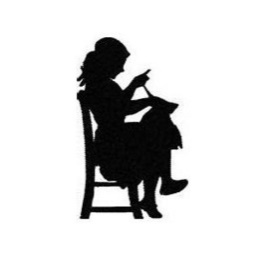 Vodi s. Terezija HostnikPrijave: s. Terezija Hostnik: 041 380 593terezija.hostnik@rkc.si2. teden: od ponedeljka, 3. 7. 2017 do sobote, 8. 7. 2017.Za dekleta 8., 9. razred in srednješolke. 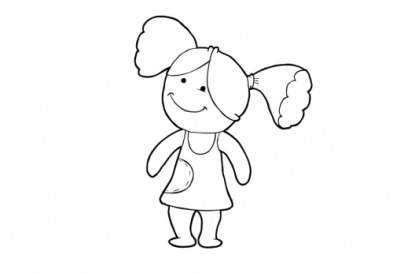 Vodi s. Martina RadežPrijave: s. Martina Radež: 031 389 630martina.radez@rkc.si3. tedenod ponedeljka, 7. 8. 2017 do sobote 12. 8. 2017Za dekleta 7. in 9. razreda. Vodi s. Terezija Hostnik.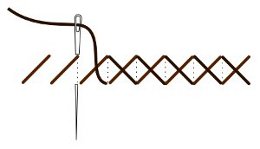 Prijave: s. Terezija Hostnik: 041 380 593terezija.hostnik@rkc.si4. tedenod torka 15. 8. 2017 do sobote 20. 8. 2017Za dekleta 8., 9. razred in srednješolke. 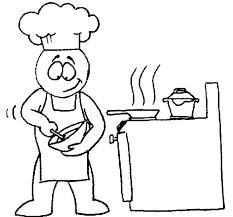 Vodi s. Martina Radež.Prijave: s. Martina Radež: 031 389 630martina.radez@rkc.siDUHOVNE VAJE ZA SREDNJEŠOLKE IN ŠTUDENTKEod torka, 11. 7. 2016 do sobote, 15. 7. 2017Tema: spoznavanje sebe v ljubečem Božjem pogledu je pot, ki nas vodi iz tem k luči, iz žalosti k veselju. Na tej poti odkrivamo veliko zaklenjenih vrat, ki čakajo na ključ v našem žepu. Vabim vas, k skupni hoji in odpiranju.. Osebno in skupinsko delo, molitev, možnost osebnega pogovora, pa tudi nekaj praktičnih kuharskih in šiviljskih veščin se bomo ob tem naučile. Lepo vabljene! 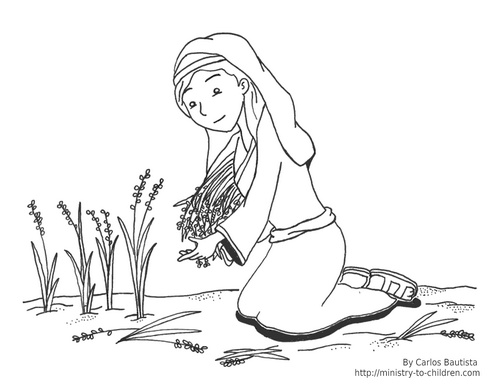 Prijave: s. Martina Radež: 031 389 630martina.radez@rkc.siDUHOVNE VAJE ZA DEKLETA POČITNIŠKIH TEDNOV IN DRUGA DEKLETAod petka, 3. 3. 2017 do nedelje, 5. 3. 2017Tema: Na počitniških tednih so se spletla mnoga prijateljstva. V marsikateri so ostala vprašanja ob duhovnem programu ali pa so se vprašanja začela odpirati pozneje. Vabim vse, ki bi se rade ponovno srečale, nadgradile svoja znanja, poglobile prijateljstva in preživele nekaj dni v veselem druženju. Prijave: s. Martina Radež: 031 389 630martina.radez@rkc.si